Клас_______  Прізвище та ім’я ______________________________ Дата _________Тема. З'ясування умов плавання тіл.Мета: дослідним шляхом визначити, за яких умов тіло плаває на поверхні рідини; плаває всередині рідини; за яких умов тіло тоне в рідині.Обладнання: пробірка (або невелика склянка з-під ліків) з корком; нитка (або дротинка) завдовжки 20-25 см; посудина із сухим піском; вимірювальний циліндр, до половини наповнений водою; терези з важками; паперові серветки.Хід роботиПідготовка до експерименту1. Перед тим як виконувати роботу, переконайтеся, що ви знаєте відповіді на такі запитання.1) Які сили діють на тіло, занурене в рідину? _________________________________________________________________________________________________________2) За якою формулою визначають силу тяжіння? ______________________________3) За якою формулою визначають архімедову силу? ___________________________4) За якою формулою визначають середню густину тіла? _______________________2. Визначте ціну поділки шкали вимірювального циліндра: Сцил = _______________.3. Закріпіть пробірку на нитці так, щоб, тримаючи за нитку, можна було занурити пробірку у вимірювальний циліндр, а потім витягти її.4. Згадайте правила роботи з терезами та підготуйте терези до роботи.ЕкспериментСуворо дотримуйтесь інструкції з безпеки. Результати вимірювань відразу заносьте до таблиці.Дослід 1. З’ясування умов, за яких тіло тоне в рідині.1) Виміряйте об’єм води V1, у вимірювальному циліндрі.2) Наповніть пробірку піском. Закрийте корок.3) Опустіть пробірку у вимірювальний циліндр. У результаті ваших дій пробірка має опинитися на дні.4) Виміряйте об’єм V2 води і пробірки; визначте об’єм пробірки: Vп = V2 – V15) Витягніть пробірку, протріть її серветкою.6) Покладіть пробірку на терези та виміряйте її масу з точністю до 0,5 г.Дослід 2. З’ясування умов, за яких тіло плаває всередині рідини.1) Відсипаючи пісок із пробірки, доможіться того, щоб пробірка вільно плавала всередині рідини.2) Повторіть дії, описані в п. 5-6 досліду 1.Дослід 3. З’ясування умов, за яких тіло плаває на поверхні рідини.1) Відсипте з пробірки ще деяку кількість піску. Переконайтеся, що після повного занурення пробірки з піском у рідину вона спливає на поверхню рідини.2) Повторіть дії, описані в п. 5-6 досліду 1.Опрацювання результатів експерименту1. Для кожного досліду обчисліть середню густину пробірки з піском ρп. Занесіть у таблицю результати обчислень і закінчіть заповнення таблиці.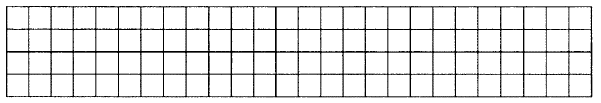 2. Обчисліть архімедову силу, яка діє на пробірку.3. Для кожного досліду:1) обчисліть силу тяжіння, що діє на пробірку2) зобразіть на рисунках сили (враховуючи їхні значення), що діють на пробірку.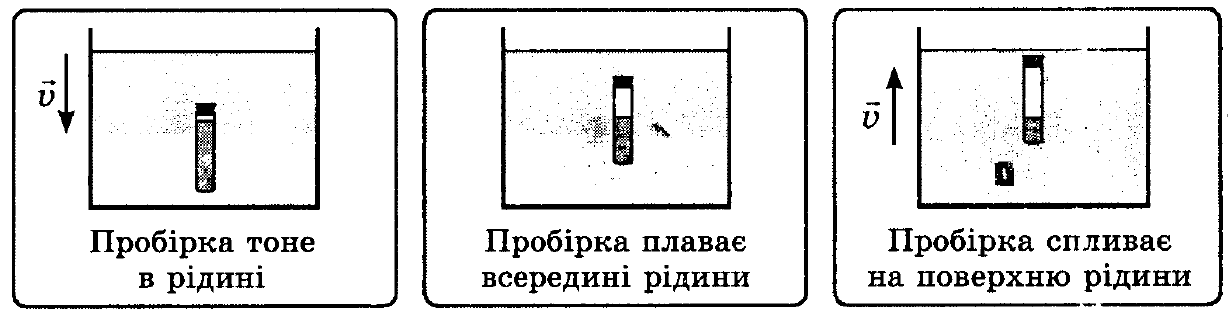 Аналіз експерименту та його результатівПроаналізувавши результати, зробіть висновок, у якому зазначте, за якої умови: 1) тіло тоне в рідині; 2) тіло плаває всередині рідини; 3) тіло плаває на поверхні рідини.Висновок__________________________________________________________________________________________________________________________________________________________________________________________________________________________________________________________________________________________________________________________________________________________________________________________________________________________________________________________________________________________________________№V1, см3V2, см3Vп = V2 – V1, см3m, гρп,г/ см3ρр,г/ см3Порівнянняρп і ρр(=, <, >)Яке явище спостері-гається1ρп             ρр2ρп             ρр3ρп             ρр